Yaşlılar Haftası
 Yaşlılar Haftası etkinlikleri kapsamında İl Sosyal Hizmetler Müdürlüğü ve Atatürk Üniversitesi Sağlık Bilimleri Fakültesi tarfından  "Yaşlanma ve Yaşlıların Sorunları " isimli panel düzenlenmiştir. Panele il dışından Ege Üniversitesi Hemşirelik Yüksekokulu öğretim elemanlarından Prof Dr. Ayfer Karadakovan katılmıştır.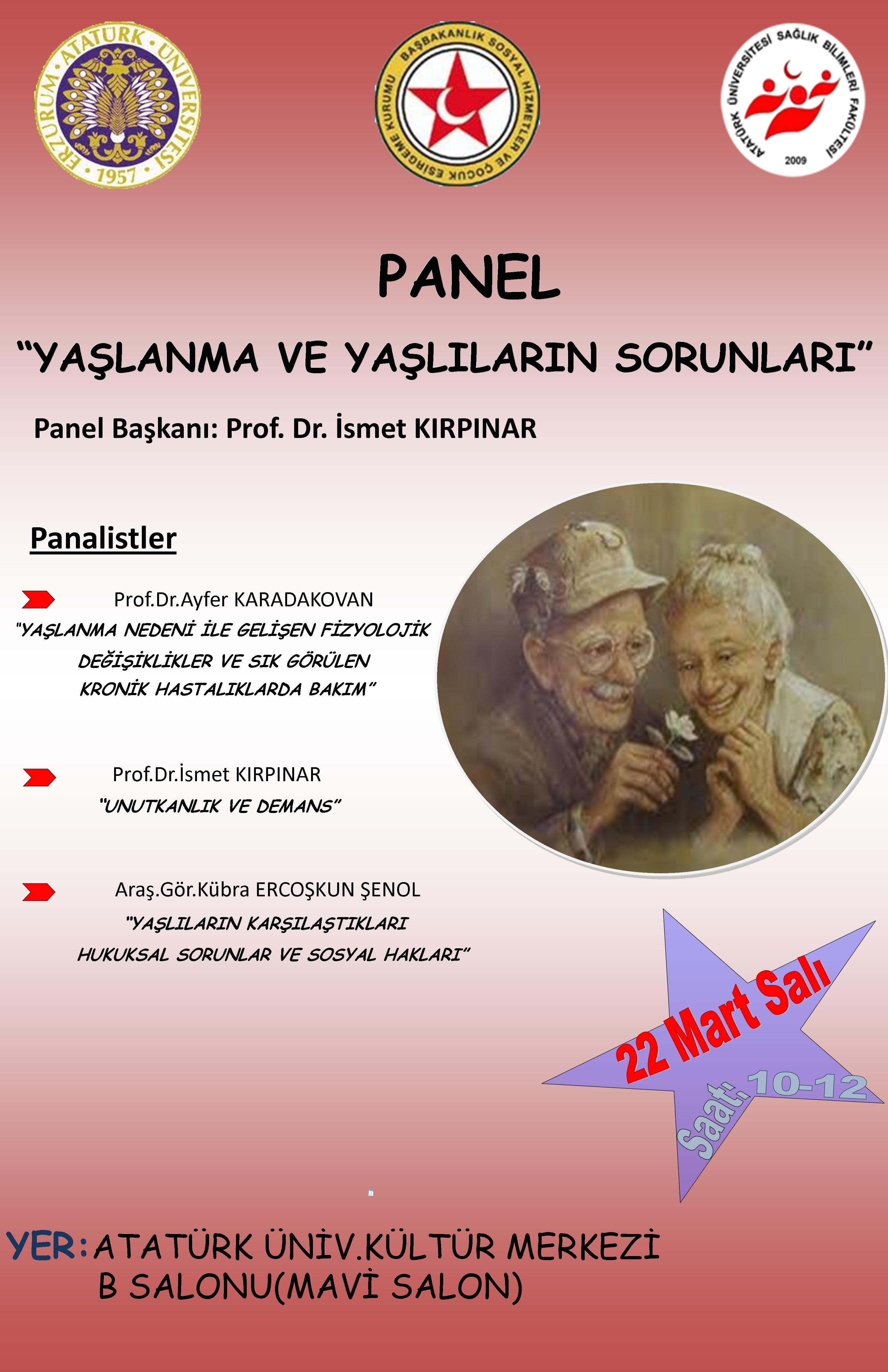 